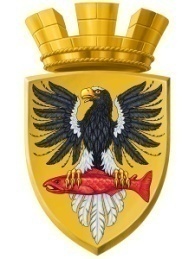                           Р О С С И Й С К А Я   Ф Е Д Е Р А Ц И ЯКАМЧАТСКИЙ КРАЙП О С Т А Н О В Л Е Н И ЕАДМИНИСТРАЦИИ ЕЛИЗОВСКОГО ГОРОДСКОГО ПОСЕЛЕНИЯот «04» июля 2017г.		  		                   № 663-п       г. ЕлизовоРуководствуясь пунктом 3 части 1 статьи 14 Федерального закона от 06.10.2003 № 131-ФЗ «Об общих принципах организации местного самоуправления в Российской Федерации», пунктом 7 части 1 статьи 17.1 Федерального закона от 26.07.2006 № 135-ФЗ «О защите конкуренции», Уставом Елизовского городского поселения, частью 2 статьи 12 Положения о  порядке владения, пользования и распоряжения имуществом, находящимся в собственности Елизовского городского поселения от 10.02.2017 № 19-НПА, принятого Решением Собрания депутатов Елизовского городского поселения от 09.02.2017 № 111, принимая во внимание отчет об оценке рыночной стоимости Объекта оценки от 25.04.2017 № 59-17, заявление Общества с ограниченной ответственностью «Звуки города» от 09.02.2017 ПОСТАНОВЛЯЮ:1. Предоставить Обществу с ограниченной ответственностью «Звуки города» в аренду с 09.02.2017 на срок до одного года, части металлических опор уличного освещения для обустройства подвеса кабеля и установки всепогодных звуковых колонн, (на линиях уличного освещения с кадастровыми номерами: 41:05:0101001:10395, 41:05:0101001:10396, находящихся в собственности Елизовского городского поселения) в количестве 50 (пятидесяти) единиц. 2. Управлению имущественных отношений администрации Елизовского городского поселения заключить с Обществом с ограниченной ответственностью «Звуки города»  договор аренды на указанное имущество в пункте 1 настоящего постановления.3. Управлению делами администрации Елизовского городского поселения опубликовать (обнародовать) настоящее постановление в средствах массовой информации и разместить в информационно - телекоммуникационной сети «Интернет» на официальном сайте администрации Елизовского городского поселения.4. Настоящее постановление вступает в силу после его опубликования (обнародования).5. Контроль за исполнением настоящего постановления возложить на руководителя Управления имущественных отношений администрации Елизовского городского поселения.И.о. Главы администрации Елизовского городского поселения                                                    В.А. МаслоО предоставлении в аренду части металлических опор уличного освещения для обустройства подвеса кабеля и установки всепогодных звуковых колонн, (на линиях уличного освещения с кадастровыми номерами: 41:05:0101001:10395, 41:05:0101001:10396, находящихся в собственности Елизовского городского поселения) Обществу с ограниченной ответственностью «Звуки города»